Either cut out the parts of the plant and stick them in the right order on a piece of paper, or draw your own.Then label the parts of the plant and match each part to what it does.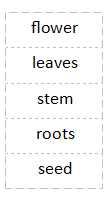 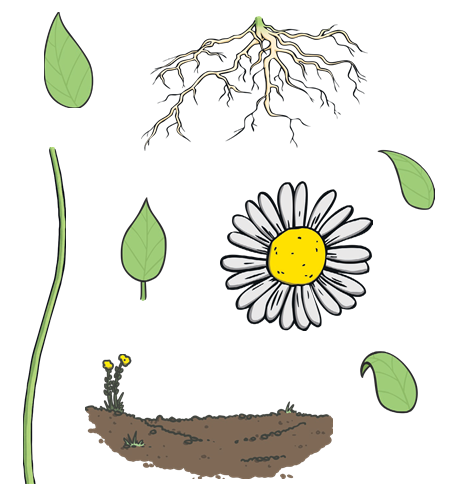 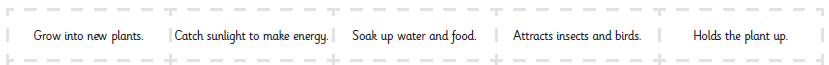 